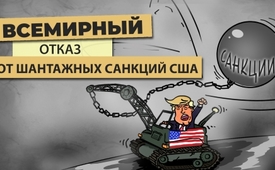 Всемирный отказ от шантажных санкций США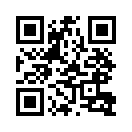 187 членов ООН приняли резолюцию, призывающую положить конец санкциям США, посредством которых они оказывают давление на другие страны. При правительстве Трампа эти санкции усиливались все больше и больше. Это требование ООН – маленький луч надежды для всех заинтересованных стран. Что мы можем сделать, чтобы в этом мире дело пошло к лучшему?187 членов ООН приняли резолюцию, призывающую положить конец санкциям США, которые действуют уже 60 лет. Например, министр иностранных дел Кубы Бруно Родригес свидетельствовал об эскалации санкций со стороны правительства Трампа, которое не допускает поступления горючего на Кубу. Посол Исламской Республики Иран в ООН Але Хабиб говорил о бесчеловечности блокады США в отношении Ирана, самой несправедливой из когда-либо введенных против какой-либо страны, и о том, как эта политика геноцида усилилась за последний год. Он рассматривает санкции США как вопиющее нарушение норм и основополагающих принципов в системе международных отношений. 

Вывод: поскольку давлением не приобретаются друзья, система США, основанная на давлении, как и Римский мир во времена Римской империи, в долгосрочной перспективе является моделью, поэтапно выживающей себя.

Дорогие зрители, распознать злую игру власть имущих и не позволять больше себя вовлекать в неё – это начало того, что везде в этом мире дело пойдет к лучшему. Итак, все зависит от народа, и здесь востребован КАЖДЫЙ!от pwn.Источники:https://parstoday.com/de/news/world-i49693-weltweite_ablehnung_der_einseitigen_us_sanktionenМожет быть вас тоже интересует:#Iran - www.kla.tv/Iran-ruKla.TV – Другие новости ... свободные – независимые – без цензуры ...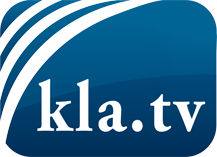 О чем СМИ не должны молчать ...Мало слышанное от народа, для народа...регулярные новости на www.kla.tv/ruОставайтесь с нами!Бесплатную рассылку новостей по электронной почте
Вы можете получить по ссылке www.kla.tv/abo-ruИнструкция по безопасности:Несогласные голоса, к сожалению, все снова подвергаются цензуре и подавлению. До тех пор, пока мы не будем сообщать в соответствии с интересами и идеологией системной прессы, мы всегда должны ожидать, что будут искать предлоги, чтобы заблокировать или навредить Kla.TV.Поэтому объединитесь сегодня в сеть независимо от интернета!
Нажмите здесь: www.kla.tv/vernetzung&lang=ruЛицензия:    Creative Commons License с указанием названия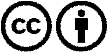 Распространение и переработка желательно с указанием названия! При этом материал не может быть представлен вне контекста. Учреждения, финансируемые за счет государственных средств, не могут пользоваться ими без консультации. Нарушения могут преследоваться по закону.